ALLEGATO BDICHIARAZIONE ai sensi degli art. 46 e 47 del D.P.R. 28 dicembre 2000, n. 445Spett.le ASM Voghera S.p.A., Via Pozzoni, n. 2, Voghera (PV). Alla cortese attenzione del Responsabile Unico del Procedimento Il/la sottoscritto/a _______ nato a _________il _________residente nel Comune di ________, prov. _______,via/piazza __________ in qualità di:PERSONA FISICA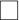 LEGALE RAPPRESENTANTE DI ______________[inserire denominazione sociale, indirizzo sede legale, P.IVA, iscrizione registro delle imprese]PROCURATORE SPECIALE DI ____________[inserire dati identificativi ovvero denominazione sociale, indirizzo sede legale, P.IVA, iscrizione registro delle imprese.]consapevole della responsabilità penale nel caso di affermazioni mendaci e delle relative sanzioni penali di cui all’ art. 76 del D.P.R. 445/2000,DICHIARA Di essere in possesso dei requisiti di ordine generale di cui all’ art. 80 del D. Lgs. 18 aprile 2016 n. 50. [da compilare solo nel caso di procuratore che agisce per una persona fisica] Che la persona fisica per conto della quale si agisce è dotata dei requisiti di ordine generale di cui all’ art. 80 del D. Lgs. 18 aprile 2016 n. 50. [da compilare solo nel caso di persona giuridica] Che tutti i soggetti di eseguito indicati sono in possesso dei requisiti di ordine generale di cui all’ art. 80 del D. Lgs. 18 aprile 2016 n. 50.(oppure in alternativa) che ricorre a carico del suindicato soggetto [inserire i dati identificativi del/i soggetto/i per cui si rende la dichiarazione relativa a questo punto] una delle situazioni di cui all’art. 80 del D. Lgs. 50/2016 e s.m.i.; si allega alla presente una dichiarazione contenente le informazioni necessarie.[da compilare solo nel caso di persona giuridica] Che l’operatore economico nell’anno antecedente la data di pubblicazione dell’Avviso inerente la procedura in oggetto (apporre una croce sulla casella che interessa):non ha sostituito ovvero risultano cessate per altri motivi soggetti titolari di cariche qualifiche ai sensi del comma 3 dell’art. 80 del D. Lgs. 50/2016 e s.m.i.;(oppure in alternativa)ha sostituito e/o risultano cessate dalla carica le seguenti persone:che a carico dei soggetti sostituiti e/o cessati non ricorrono le situazioni di cui all’art. 80 del D. Lgs. 50/2016 e s.m.i.;(oppure in alternativa)che ricorre a carico di ______ [inserire i dati identificativi del/i soggetto/i per cui si rende la dichiarazione relativa a questo punto], soggetto sostituito e/o cessato, una situazione di cui all’art. 80 del D. Lgs. 50/2016 e s.m.i.; si allega alla presente una dichiarazione di completa dissociazione dalla condotta penalmente sanzionata. [da compilare solo nel caso di persona giuridica] che, ai sensi delle disposizioni di cui alla Legge n. 68/1999 (compilare solo i campi relativi alla propria situazione aziendale) l’operatore economico:- ha un numero di dipendenti pari a _______ unità ed è quindi soggetto agli obblighi di cui alla predetta Legge;	
- ha un numero di dipendenti pari a _______ unità e non è quindi soggetto agli obblighi di cui alla predetta Legge;Nel caso in cui l’operatore economico è soggetto agli obblighi di cui alla Legge n. 68/1999, dichiarare l’indirizzo del competente ufficio provinciale (comprensivo di PEC) ai fini delle eventuali verifiche ____________________________________________________.che la propria posizione previdenziale è: I.N.P.S. SEDE DI _______, Via/ Piazza _______, Città _______	è iscritta con matricola n°_________. Di aver preso conoscenza e di accettare integralmente tutte le condizioni riportate nell’Avviso relativo alla Procedura in oggetto. Di dare il consenso per il trattamento dei dati personali (D. Lgs. n. 196/2003) limitatamente al presente procedimento.Allegare la fotocopia del documento d’identità in corso di validità del sottoscrittore se legale rappresentante ovvero originale o copia non autenticata della procura speciale dell’eventuale procuratore e fotocopia del documento d’identità in corso di validità dello stesso.LUOGO E DATAFIRMANOMINATIVODATA E LUOGO DI NASCITARESIDENZA CON VIA E N. CIVICOCOD. FISCALERUOLO RIVESTITO NELLA SOCIETÀNOMINATIVODATA E LUOGO DI NASCITARESIDENZA CON VIA E N. CIVICOCOD. FISCALERUOLO RIVESTITO NELLA SOCIETÀ